 	Course Syllabus Part C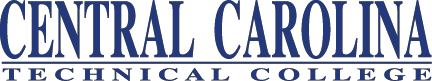 COURSE TITLE: Phlebotomy for the Health Care Provider	Spring 2016 COURSE NUMBER:  AHS 144Semester Credit Hours: 1-12-5	(1 lecture hours, 12 laboratory hours, 5 credit hours)INSTRUCTOR:  XXXXXXBuilding	Phone Fax number:  E-mail address: Office hours:  Grading Scale:	Test	50%Discussion Question 25% Clinical Performance Pass/Fail Final Examination 25%Phlebotomy for the Health Care Provider Exit CompetenciesAt the successful completion of this course, the student will be able to:Describe the role of the phlebotomist in the health care environment.Define basic medical terms and abbreviations related to the medical laboratory.Explain the different blood components and the impact on proper specimen collection.Demonstrate appropriate laboratory safety and infection control methods to prevent transmission of bloodborne pathogens in the healthcare environment.Demonstrate appropriate blood collection techniques to include:Patient identification/equipment preparationAppropriate handling of blood collection equipmentAppropriate site selectionAppropriate collection of specimen(s)Syringe collection techniqueEvacuated collection techniqueButterfly collection techniqueCapillary collection techniqueAppropriate specimen(s) handling/processing/labeling/transportationPerform appropriate handling/processing techniques for nonblood/body fluids specimens.Demonstrate appropriate processing of specialty laboratory tests to include but,not limited to: Urinalysis, pregnancy tests, respiratory specimens, strep screens, occult blood and blood glucose testing.Explain CLIA regulations and the role of quality control/assurance in the laboratory setting.Demonstrate effective communication skills needed in the health care setting.Discuss the legal/ethical issues as related to the health care environment and patient confidentiality.Utilize the metric system measurements/equivalents as related to the medical laboratory.Student 	Semester 	LABORATORY/SKILLS EVALUATIONThe student is responsible for being prepared for all laboratory/skill experiences. Lack of preparation may result in the student's dismissal from the lab.You must bring your designated check-off sheets to lab to attempt a clinical skill.You must demonstrate each required skill or procedure in the college practice lab on or before the scheduled deadline. If you sign-up to check-off at a scheduled time and do not show up for your check-off, you will receive an unsatisfactory and that will be considered your attempt at either your first or second demonstration (which ever the case may be).A grade of unsatisfactory means that you must schedule a second demonstration of the skill or procedure. You are allowed a maximum of one week between the first and second demonstration of the same skill or procedure.A grade of unsatisfactory on the second demonstration means that you are unable to meet the objectives for this course and will receive a failing grade for the course.Each student will have to satisfactorily check-off on each of the following skills/procedures:Evacuated MethodSyringe MethodButterfly MethodCapillary MethodBlood Culture MethodCentral Carolina Technical College HEALTH SCIENCES DEPARTMENTGUIDELINES FOR PHELBOTOMY STUDENTSStudent and faculty must comply with universal precautions at all times when in the laboratory, including use of gloves and impervious lab coats.Closed toed and heeled leather shoes must be worn during laboratory practice.No food, drinks, gum chewing, or application of cosmetics will be allowed in the classroom or laboratory area.Students must comply with all infection control and bio-hazardous waste guidelines.Sharps must be disposed of properly by placing them in specified “SHARPS Bio-Hazardous” containers.All injuries or blood exposures must be reported to the instructor immediately.Students will not be allowed to remove any phlebotomy equipment or supplies from the teaching area under any circumstances.I have read and agree to abide by these guidelines:Student Signature	Date(Last) 	(First) 	Middle 	ESSENTIAL FUNCTIONS NECESSARY FOR AHS 141 PHLEBOTOMY:Students should be able to perform essential functions, or with reasonable accommodations (such as with the help of compensatory techniques and/or assistive devices), be able to demonstrate ability to be proficient in these essential functions.Student 		Date 	CENTRAL CAROLINA TECHNICAL COLLEGEAHS 141-Skin Puncture Final CompetencyPuncture Final CompetencyTask:  Perform a skin puncture using lancet and micro collection techniquesConditions: Disposable retractable lancet (0.5-2.4 mm), gauze, alcohol, adhesive bandage, micro sample tubes for appropriate test, bio-hazardous trash, and sharps container.Standard: Complete task in 10 minutes with minimum score of 75 % within two attempts. If unable to successfully complete in 1 attempt, re- education will be performed and students will be allowed to try a 2nd time with a maximum score of 75 % if student passes.Start Time 	Stop Time  		Grade 	Instructor: Successful	Need to repeat		Fail after 2 attemptsStudent Name	DatePERFORM A VENIPUNCTURETask:  Perform venipuncture using closed collection system (Vacutainers)Conditions: Disposable needle holder, safety multi-sample needle (21-23 gauge), tourniquet, gauze, alcohol, adhesive bandage or non -allergic tape, evacuated tubes appropriate for test ordered, sharps container, and bio- hazardous trash.Standard: Complete task in 10 minutes with minimum score of 75 % within two attempts. If unable to successfully complete in 1 attempt, re-education will be performed and students will be allowed to try a 2rd time with a maximum score of 75 % if student passes.Passing competency score required to pass AHS 141.Start Time: 	Stop	Instructor:	Grade 	Successful    Needs to Repeat	Failed after 2nd attempt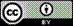 AHS 144 Syllabus by BOOST Consortium, Central Carolina Technical College is licensed under the Creative Commons Attribution 4.0 International License. To view a copy of this license, visit Creative Commons 4.0 LicenseEssential FunctionTechnical StandardExample of NecessaryActivityInterpersonal SkillsInterpersonal abilitiessufficient to interact with individuals from a variety of social, emotional, cultural and intellectual backgrounds.Establish rapport withpatients and colleagues. Function (consult, negotiate, share) as part of a team.MobilityPhysical abilities sufficient tomove from room to room and maneuver in small spaces; full range of motion; manual and finger dexterity; and hand-eye coordination.Move around in work area.Motor SkillsGross and fine motor skillssufficient to provide safe health care delivery, operate equipment and safely perform a venous stick.Use equipment andinstruments with necessary dexterity. Students cannot have uncontrollable tremors.Visual AbilitySufficient to performlaboratory procedures, ability to discriminate between subtle changes in density (black and grey) or a color at low light.Observe instrument readings,reagent and reaction color. Read thermometer, chart, computer screen, digital printouts, labels and gauges.Tactile AbilityTactile ability sufficient forvein palpationsPerform palpation of vein forvenipuncture.Communication SkillsCommunication abilitiessufficient for effective interaction with others in spoken and written English.Use of professional oral andwritten communication while exhibiting self-control and a positive attitude throughone’s body language. Document and interpret instructions. Listenattentively.Skin Puncture Skill Check-   Total 100 pointsA passing competency score is required to pass AHS 141.Total 100points1stS or U2ndS or UComments1.	Performed hand washing and don appropriate PPE. (Donninggloves may be delayed while assessing a site Gloves must be on prior to skin puncture.)102. Gathered collection supplies based on CLSI standards for age/typeof collection.53.  Introduced self to patient and identified patient by 2 patientidentifiers104.  Placed patient in comfortable position, examine middle or ringfinger for procedure, with palm up.2.55. Assembled necessary supplies in easy to reach manner.56.  Select 3rd or 4th finger that is not cold, cyanotic, or swollen andmassage finger from base to tip several times.2.57.  Cleanse the ball of the finger with 70 % alcohol, allow to air dry.2.58.  Remove lancet from package.2.59.  Position the puncture site, holding skin taut with on hand andholding the lancet in the other hand.2.510.  Position lancet so the puncture crosses the grain of the fingerprintof  medial/ lateral palmer surface511.  Depress trigger device.2.512.  Wipe away 1st drop of blood with clean gauze.513.  Massage finger to produce 2nd drop514. Position the finger to maintain control of blood flow for optimal collection and manage blood flow reducing bio-hazardous exposuresdue to aerosols or spills.515.  Collect the specimen in a micro collection container (75-250 ul)with the required optimal volume.516.  Apply pressure to puncture site517.  Apply bandage2.518.  Discard sharps/bio-hazardous material appropriately.1019.  Label sample completely and correctly.1020. Assure patient was OK before releasing from area.2.5Total score :Venipuncture by Evacuated Method:Total 100Points1stS /U2ndS / UComments2.	Performed hand washing and don appropriate PPE. (Donning gloves may be delayed while assessing a site.Gloves must be on prior to skin puncture.)102. Gathered collection supplies based on CLSI standards forage/type of collection.53.  Introduced self to patient and identified patient by 2 patientidentifiers104. Placed patient in a comfortable position and examined armfor best vein55. Assembled necessary supplies in each to reach manner56.  Applied tourniquet properly57.  Attached needle to holder appropriately58.  Cleansed the site appropriately59.  Checked the needle before entering vein510.  Fixed the vein using thumb below the site511.  Entered vein in proper direction at proper depth5a) Blood successfully drawn into tubeAcceptable volumeSmooth transition into subsequent tubesMixed as removed if additive tubeCorrect order of draw1013.  Released tourniquet after blood entered first tube andbefore removing needle from arm514.  Remove vacuum tube prior to removing needle.515.  Upon completion of collection, withdrew needle, thencovered site with gauze while applying pressure.516.  Asked patient to hold gauze2.517.  Disposed of sharps and bio-hazardous waste appropriately.1018.  Labeled tubes completely and correctly.1019.  Applied pressure bandage to patient arm2.520.  Assured that patient was OK before releasing from area5This workforce solution was funded by a grant awarded by the U.S. Department of Labor's Employment and Training Administration.  The product was created by the grantee and does not necessarily reflect the official position of the U.S. Department of Labor.  The U.S. Department of Labor makes no guarantees, warranties, or assurances of any kind, express or implied, with respect to such information, including any information on linked sites, and including, but not limited to, accuracy of the information or its completeness, timeliness, usefulness, adequacy, continued availability or ownership.